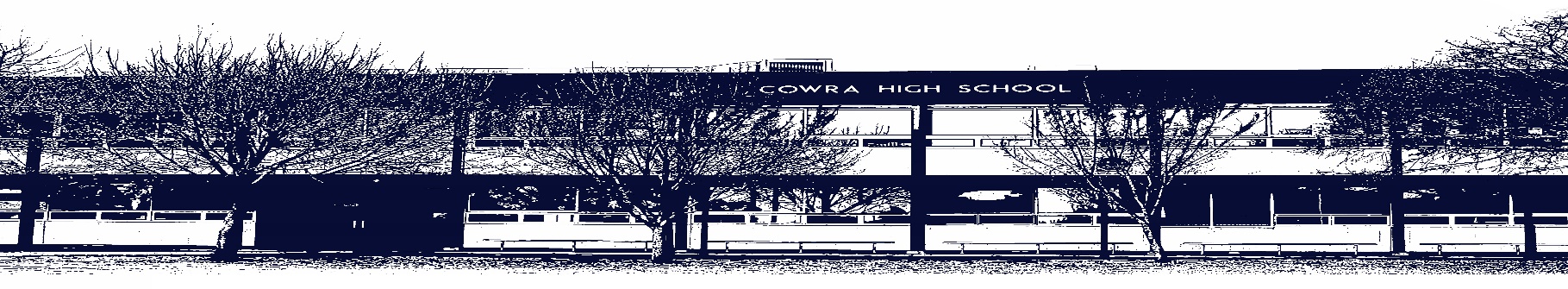 COWRA HIGH SCHOOLASSESSMENT TASK COVER SHEETThis sheet must be attached to the front of your Assessment Task and submitted to your class teacher on or before the due date.Student’s Name:	_________________________________________Course:		11 Modern HistoryAssessment Task:	2: The Shaping of the Modern World and Historical InvestigationsDate Due:		Thursday 17th June 2021 (Term 2, Week 9)Date Received:	_______________	Extension granted   _____ days	Other circumstances ~ documents attachedI certify:This assignment is entirely my own work and all borrowed material has been acknowledgedThe material contained in this assignment has not previously been submitted for assessment in any formal course of studyI retain in my possession a copy of this assignmentI understand that late assignments will be penalised unless an extension has been granted by Deputy Principal - CurriculumStudent’s Signature:  ____________________________-------------------------------------------------------------------------------------------------------------------------------COWRA HIGH SCHOOLAssessment Task (Student’s Copy)Student’s Name:	_________________________________________Course:		11 Modern HistoryTeacher:		Assessment Task received by:	_________________________________________Signature:  _________________________________________Date:  ______________________		Time:  ______________________Please detach this if the Assessment Task has been handed in to the office and give to student to keep for their own records.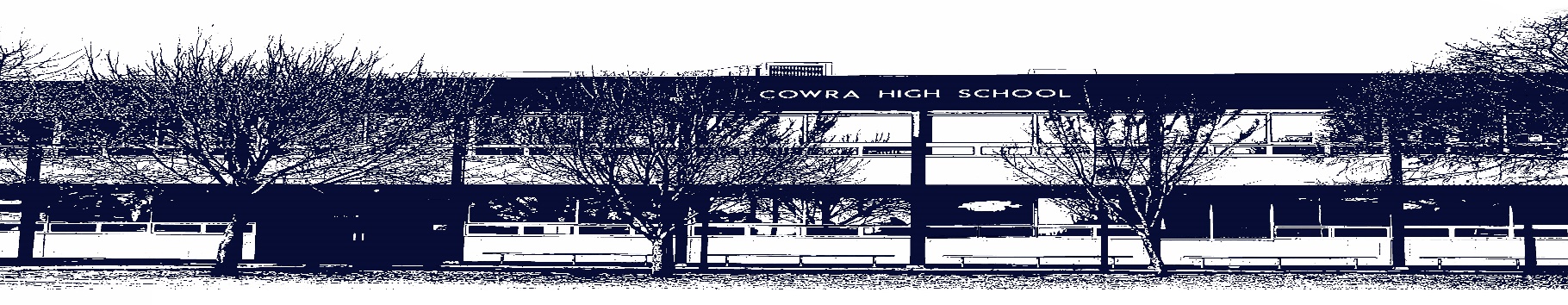 COWRA HIGH SCHOOLAssessment Task Submission PolicySubmission of assessment tasks by students must follow faculty guidelines. There are basically four types of assessment tasks:In Class Assessment Tasks ~ these tasks are supervised by the class teacher and collected by the class teacher at the conclusion of the assessment task. It is the responsible of the student who miss in class assessment tasks to contact the Head Teacher of that faculty.Formal Examinations ~ at the conclusion of any formal examination the assessment task papers are to be collected and returned to the relevant faculty teacher.Major Projects / Pieces of Work ~ these items, due to their size, are usually kept in the appropriate faculty location. Major works and projects should be kept in safe locations that minimises the risk of damage. Any assessment task would be submitted directly to the teacher. A receipt for the task will be issued to students.Take Home Assessment Tasks ~ these are tasks that students are required to complete by a due date. Students should follow faculty submission guidelines regarding submission of these tasks.Guidelines for the Submission of Assessment Tasks When an assessment task is issued, the information provided to students will include:a clear statement of what the task involves and what the expectations of the student arean explanation of the marking criteria / outcomes to be assessedthe due date of submissionan assessment task submission cover sheet ~ see attachedTeachers should record the names of all students issued with the assessment task on a roll/class list and have the student acknowledge receipt of the assessment task by getting them to sign next to their name.Students must take their assessment task to the class teacher. They must be signed in on the class roll and keep their receiptAll students must keep a copy of their assessment task.Illness and Misadventure AppealsIf a student fails to submit an assessment task by the due date and has a legitimate reason than normal illness and misadventure procedures will apply.REQUEST FOR ASSESSMENT EXTENSION PROCEDUREAssessment extensions will only be granted in exceptional circumstances. All requests need to be made in writing using the extension request form. In seeking an extension discuss your request with your teacher/Head Teacher at least three (3) days before the due date with work already completed. Forms for Illness/Misadventure and Extension can be accessed on the Cowra High School Website.COWRA HIGH SCHOOLCOWRA HIGH SCHOOLCOWRA HIGH SCHOOLCOWRA HIGH SCHOOLCOWRA HIGH SCHOOLCOWRA HIGH SCHOOLCOWRA HIGH SCHOOLYear  11 Assessment TaskYear  11 Assessment TaskYear  11 Assessment TaskYear  11 Assessment TaskYear  11 Assessment TaskYear  11 Assessment TaskYear  11 Assessment TaskNAME:NAME:NAME:CLASS: 11MHCLASS: 11MHCLASS: 11MHTEACHER: COURSE: Year 11 Modern HistoryCOURSE: Year 11 Modern HistoryTASK No:  2TASK No:  2TASK No:  2Unit: The Shaping of the Modern World and Historical InvestigationsUnit: The Shaping of the Modern World and Historical InvestigationsDATE DUE:  Thursday 17th June 2021 (Term 2, Week 9)DATE DUE:  Thursday 17th June 2021 (Term 2, Week 9)DATE DUE:  Thursday 17th June 2021 (Term 2, Week 9)DATE DUE:  Thursday 17th June 2021 (Term 2, Week 9)DATE DUE:  Thursday 17th June 2021 (Term 2, Week 9)DATE DUE:  Thursday 17th June 2021 (Term 2, Week 9)TIME DUE: End of period 3.MARK:          / 30WEIGHT:  30%WEIGHT:  30%WEIGHT:  30%PRESENTATION:  Source analysis and extended responsePRESENTATION:  Source analysis and extended responsePRESENTATION:  Source analysis and extended responseSYLLABUS OUTCOMES A Student:MH11-3 analyses the role of historical features, individuals, groups and ideas in shaping the pastMH11-5 examines the significance of historical features, people, ideas, movements, events and developments of the modern worldMH11-6 analyses and interprets different types of sources for evidence to support an historical account or argumentMH11-8 plans and conducts historical investigations and presents reasoned conclusions, using relevant evidence from a range of sourcesSYLLABUS OUTCOMES A Student:MH11-3 analyses the role of historical features, individuals, groups and ideas in shaping the pastMH11-5 examines the significance of historical features, people, ideas, movements, events and developments of the modern worldMH11-6 analyses and interprets different types of sources for evidence to support an historical account or argumentMH11-8 plans and conducts historical investigations and presents reasoned conclusions, using relevant evidence from a range of sourcesSYLLABUS OUTCOMES A Student:MH11-3 analyses the role of historical features, individuals, groups and ideas in shaping the pastMH11-5 examines the significance of historical features, people, ideas, movements, events and developments of the modern worldMH11-6 analyses and interprets different types of sources for evidence to support an historical account or argumentMH11-8 plans and conducts historical investigations and presents reasoned conclusions, using relevant evidence from a range of sourcesSYLLABUS OUTCOMES A Student:MH11-3 analyses the role of historical features, individuals, groups and ideas in shaping the pastMH11-5 examines the significance of historical features, people, ideas, movements, events and developments of the modern worldMH11-6 analyses and interprets different types of sources for evidence to support an historical account or argumentMH11-8 plans and conducts historical investigations and presents reasoned conclusions, using relevant evidence from a range of sourcesSYLLABUS OUTCOMES A Student:MH11-3 analyses the role of historical features, individuals, groups and ideas in shaping the pastMH11-5 examines the significance of historical features, people, ideas, movements, events and developments of the modern worldMH11-6 analyses and interprets different types of sources for evidence to support an historical account or argumentMH11-8 plans and conducts historical investigations and presents reasoned conclusions, using relevant evidence from a range of sourcesSYLLABUS OUTCOMES A Student:MH11-3 analyses the role of historical features, individuals, groups and ideas in shaping the pastMH11-5 examines the significance of historical features, people, ideas, movements, events and developments of the modern worldMH11-6 analyses and interprets different types of sources for evidence to support an historical account or argumentMH11-8 plans and conducts historical investigations and presents reasoned conclusions, using relevant evidence from a range of sourcesSYLLABUS OUTCOMES A Student:MH11-3 analyses the role of historical features, individuals, groups and ideas in shaping the pastMH11-5 examines the significance of historical features, people, ideas, movements, events and developments of the modern worldMH11-6 analyses and interprets different types of sources for evidence to support an historical account or argumentMH11-8 plans and conducts historical investigations and presents reasoned conclusions, using relevant evidence from a range of sourcesDESCRIPTION OF TASK: Written source analysis and extended responseYou are to select an area of personal interest related to World War 1.  You will design a question to investigate and research, complete an analysis of relevant sources and present your findings as an extended response.You may wish to select one of the following to research:aspects of society as revealed through sources (for example the role of women or children during the war, life on the Homefront)the cause and impact of a specific event during World War 1 (for example the entry of a country into the war or the impact of specific personalities or groups)the significance of a historical development (for example a change in technology or the development of specific warfare)the analysis of a historical debate (for example who was to blame for the start of the war)the contribution of a historical site to our understanding of the past (for example Gallipoli)the nature of social and cultural change as a result of the war (for example the right to vote)There are 5 parts to this assessment task. Not all parts of the task have marks allocated, but all 5 parts need to be submitted as they demonstrate your ability to successfully complete a historical investigation.Topic ProposalComplete the attached scaffold by the end of Week 5.  The scaffold will assist you to explain the focus of your investigation, what you will research and where you will find relevant information.  Your teacher will provide feedback and support to ensure your question is appropriately worded and that you have a range of resources to use to complete your investigation.Source Analysis (20 marks)You will select 5 sources to support and drive your historical investigation.  You will write a short explanation of each source using the scaffold provided.  This explanation will include:nature of the source (what is it?)perspective (whose point of view?)reliability (can I trust it?)usefulness (what does it tell me?)Extended Response (10 marks)You will answer your investigation question in an extended response (800 words or 2 typed pages).  To answer your question, you should refer to the sources you have analysed and any other supplementary information that helps to answer your question.ReflectionYou are to compose and submit a 200-word reflection on your learning throughout your historical investigation.  Consider including the following aspects in your reflection:the process of planning your investigationyour analysis of sources, including any problems related to the sources you selectedhow you selected and organised your informationhow you developed your conclusion or answered your investigation questionwhat you enjoyed most about the topic you selectedthe most challenging aspect of the topic you selected.BibliographyInclude a bibliography that includes all resources used.  For books, journals and internet articles, use APA referencing.  APA referencing records the author, year, title, edition and publisher.  If you accessed your information via the internet, include the URL at the end.Example of referencing a book or article Gottschall, S., & Hamilton, H. (2021).  Cowra High School: The Best School in the West (1st edition). Cambridge Press.Example of referencing an internet siteGottschall, S., & Hamilton, H. (retrieved on April 3rd, 2021).  Cowra High School: The Best School in the West. https://www.cowrahighschool.madeupsite.com.au/updates/articleDESCRIPTION OF TASK: Written source analysis and extended responseYou are to select an area of personal interest related to World War 1.  You will design a question to investigate and research, complete an analysis of relevant sources and present your findings as an extended response.You may wish to select one of the following to research:aspects of society as revealed through sources (for example the role of women or children during the war, life on the Homefront)the cause and impact of a specific event during World War 1 (for example the entry of a country into the war or the impact of specific personalities or groups)the significance of a historical development (for example a change in technology or the development of specific warfare)the analysis of a historical debate (for example who was to blame for the start of the war)the contribution of a historical site to our understanding of the past (for example Gallipoli)the nature of social and cultural change as a result of the war (for example the right to vote)There are 5 parts to this assessment task. Not all parts of the task have marks allocated, but all 5 parts need to be submitted as they demonstrate your ability to successfully complete a historical investigation.Topic ProposalComplete the attached scaffold by the end of Week 5.  The scaffold will assist you to explain the focus of your investigation, what you will research and where you will find relevant information.  Your teacher will provide feedback and support to ensure your question is appropriately worded and that you have a range of resources to use to complete your investigation.Source Analysis (20 marks)You will select 5 sources to support and drive your historical investigation.  You will write a short explanation of each source using the scaffold provided.  This explanation will include:nature of the source (what is it?)perspective (whose point of view?)reliability (can I trust it?)usefulness (what does it tell me?)Extended Response (10 marks)You will answer your investigation question in an extended response (800 words or 2 typed pages).  To answer your question, you should refer to the sources you have analysed and any other supplementary information that helps to answer your question.ReflectionYou are to compose and submit a 200-word reflection on your learning throughout your historical investigation.  Consider including the following aspects in your reflection:the process of planning your investigationyour analysis of sources, including any problems related to the sources you selectedhow you selected and organised your informationhow you developed your conclusion or answered your investigation questionwhat you enjoyed most about the topic you selectedthe most challenging aspect of the topic you selected.BibliographyInclude a bibliography that includes all resources used.  For books, journals and internet articles, use APA referencing.  APA referencing records the author, year, title, edition and publisher.  If you accessed your information via the internet, include the URL at the end.Example of referencing a book or article Gottschall, S., & Hamilton, H. (2021).  Cowra High School: The Best School in the West (1st edition). Cambridge Press.Example of referencing an internet siteGottschall, S., & Hamilton, H. (retrieved on April 3rd, 2021).  Cowra High School: The Best School in the West. https://www.cowrahighschool.madeupsite.com.au/updates/articleDESCRIPTION OF TASK: Written source analysis and extended responseYou are to select an area of personal interest related to World War 1.  You will design a question to investigate and research, complete an analysis of relevant sources and present your findings as an extended response.You may wish to select one of the following to research:aspects of society as revealed through sources (for example the role of women or children during the war, life on the Homefront)the cause and impact of a specific event during World War 1 (for example the entry of a country into the war or the impact of specific personalities or groups)the significance of a historical development (for example a change in technology or the development of specific warfare)the analysis of a historical debate (for example who was to blame for the start of the war)the contribution of a historical site to our understanding of the past (for example Gallipoli)the nature of social and cultural change as a result of the war (for example the right to vote)There are 5 parts to this assessment task. Not all parts of the task have marks allocated, but all 5 parts need to be submitted as they demonstrate your ability to successfully complete a historical investigation.Topic ProposalComplete the attached scaffold by the end of Week 5.  The scaffold will assist you to explain the focus of your investigation, what you will research and where you will find relevant information.  Your teacher will provide feedback and support to ensure your question is appropriately worded and that you have a range of resources to use to complete your investigation.Source Analysis (20 marks)You will select 5 sources to support and drive your historical investigation.  You will write a short explanation of each source using the scaffold provided.  This explanation will include:nature of the source (what is it?)perspective (whose point of view?)reliability (can I trust it?)usefulness (what does it tell me?)Extended Response (10 marks)You will answer your investigation question in an extended response (800 words or 2 typed pages).  To answer your question, you should refer to the sources you have analysed and any other supplementary information that helps to answer your question.ReflectionYou are to compose and submit a 200-word reflection on your learning throughout your historical investigation.  Consider including the following aspects in your reflection:the process of planning your investigationyour analysis of sources, including any problems related to the sources you selectedhow you selected and organised your informationhow you developed your conclusion or answered your investigation questionwhat you enjoyed most about the topic you selectedthe most challenging aspect of the topic you selected.BibliographyInclude a bibliography that includes all resources used.  For books, journals and internet articles, use APA referencing.  APA referencing records the author, year, title, edition and publisher.  If you accessed your information via the internet, include the URL at the end.Example of referencing a book or article Gottschall, S., & Hamilton, H. (2021).  Cowra High School: The Best School in the West (1st edition). Cambridge Press.Example of referencing an internet siteGottschall, S., & Hamilton, H. (retrieved on April 3rd, 2021).  Cowra High School: The Best School in the West. https://www.cowrahighschool.madeupsite.com.au/updates/articleDESCRIPTION OF TASK: Written source analysis and extended responseYou are to select an area of personal interest related to World War 1.  You will design a question to investigate and research, complete an analysis of relevant sources and present your findings as an extended response.You may wish to select one of the following to research:aspects of society as revealed through sources (for example the role of women or children during the war, life on the Homefront)the cause and impact of a specific event during World War 1 (for example the entry of a country into the war or the impact of specific personalities or groups)the significance of a historical development (for example a change in technology or the development of specific warfare)the analysis of a historical debate (for example who was to blame for the start of the war)the contribution of a historical site to our understanding of the past (for example Gallipoli)the nature of social and cultural change as a result of the war (for example the right to vote)There are 5 parts to this assessment task. Not all parts of the task have marks allocated, but all 5 parts need to be submitted as they demonstrate your ability to successfully complete a historical investigation.Topic ProposalComplete the attached scaffold by the end of Week 5.  The scaffold will assist you to explain the focus of your investigation, what you will research and where you will find relevant information.  Your teacher will provide feedback and support to ensure your question is appropriately worded and that you have a range of resources to use to complete your investigation.Source Analysis (20 marks)You will select 5 sources to support and drive your historical investigation.  You will write a short explanation of each source using the scaffold provided.  This explanation will include:nature of the source (what is it?)perspective (whose point of view?)reliability (can I trust it?)usefulness (what does it tell me?)Extended Response (10 marks)You will answer your investigation question in an extended response (800 words or 2 typed pages).  To answer your question, you should refer to the sources you have analysed and any other supplementary information that helps to answer your question.ReflectionYou are to compose and submit a 200-word reflection on your learning throughout your historical investigation.  Consider including the following aspects in your reflection:the process of planning your investigationyour analysis of sources, including any problems related to the sources you selectedhow you selected and organised your informationhow you developed your conclusion or answered your investigation questionwhat you enjoyed most about the topic you selectedthe most challenging aspect of the topic you selected.BibliographyInclude a bibliography that includes all resources used.  For books, journals and internet articles, use APA referencing.  APA referencing records the author, year, title, edition and publisher.  If you accessed your information via the internet, include the URL at the end.Example of referencing a book or article Gottschall, S., & Hamilton, H. (2021).  Cowra High School: The Best School in the West (1st edition). Cambridge Press.Example of referencing an internet siteGottschall, S., & Hamilton, H. (retrieved on April 3rd, 2021).  Cowra High School: The Best School in the West. https://www.cowrahighschool.madeupsite.com.au/updates/articleDESCRIPTION OF TASK: Written source analysis and extended responseYou are to select an area of personal interest related to World War 1.  You will design a question to investigate and research, complete an analysis of relevant sources and present your findings as an extended response.You may wish to select one of the following to research:aspects of society as revealed through sources (for example the role of women or children during the war, life on the Homefront)the cause and impact of a specific event during World War 1 (for example the entry of a country into the war or the impact of specific personalities or groups)the significance of a historical development (for example a change in technology or the development of specific warfare)the analysis of a historical debate (for example who was to blame for the start of the war)the contribution of a historical site to our understanding of the past (for example Gallipoli)the nature of social and cultural change as a result of the war (for example the right to vote)There are 5 parts to this assessment task. Not all parts of the task have marks allocated, but all 5 parts need to be submitted as they demonstrate your ability to successfully complete a historical investigation.Topic ProposalComplete the attached scaffold by the end of Week 5.  The scaffold will assist you to explain the focus of your investigation, what you will research and where you will find relevant information.  Your teacher will provide feedback and support to ensure your question is appropriately worded and that you have a range of resources to use to complete your investigation.Source Analysis (20 marks)You will select 5 sources to support and drive your historical investigation.  You will write a short explanation of each source using the scaffold provided.  This explanation will include:nature of the source (what is it?)perspective (whose point of view?)reliability (can I trust it?)usefulness (what does it tell me?)Extended Response (10 marks)You will answer your investigation question in an extended response (800 words or 2 typed pages).  To answer your question, you should refer to the sources you have analysed and any other supplementary information that helps to answer your question.ReflectionYou are to compose and submit a 200-word reflection on your learning throughout your historical investigation.  Consider including the following aspects in your reflection:the process of planning your investigationyour analysis of sources, including any problems related to the sources you selectedhow you selected and organised your informationhow you developed your conclusion or answered your investigation questionwhat you enjoyed most about the topic you selectedthe most challenging aspect of the topic you selected.BibliographyInclude a bibliography that includes all resources used.  For books, journals and internet articles, use APA referencing.  APA referencing records the author, year, title, edition and publisher.  If you accessed your information via the internet, include the URL at the end.Example of referencing a book or article Gottschall, S., & Hamilton, H. (2021).  Cowra High School: The Best School in the West (1st edition). Cambridge Press.Example of referencing an internet siteGottschall, S., & Hamilton, H. (retrieved on April 3rd, 2021).  Cowra High School: The Best School in the West. https://www.cowrahighschool.madeupsite.com.au/updates/articleDESCRIPTION OF TASK: Written source analysis and extended responseYou are to select an area of personal interest related to World War 1.  You will design a question to investigate and research, complete an analysis of relevant sources and present your findings as an extended response.You may wish to select one of the following to research:aspects of society as revealed through sources (for example the role of women or children during the war, life on the Homefront)the cause and impact of a specific event during World War 1 (for example the entry of a country into the war or the impact of specific personalities or groups)the significance of a historical development (for example a change in technology or the development of specific warfare)the analysis of a historical debate (for example who was to blame for the start of the war)the contribution of a historical site to our understanding of the past (for example Gallipoli)the nature of social and cultural change as a result of the war (for example the right to vote)There are 5 parts to this assessment task. Not all parts of the task have marks allocated, but all 5 parts need to be submitted as they demonstrate your ability to successfully complete a historical investigation.Topic ProposalComplete the attached scaffold by the end of Week 5.  The scaffold will assist you to explain the focus of your investigation, what you will research and where you will find relevant information.  Your teacher will provide feedback and support to ensure your question is appropriately worded and that you have a range of resources to use to complete your investigation.Source Analysis (20 marks)You will select 5 sources to support and drive your historical investigation.  You will write a short explanation of each source using the scaffold provided.  This explanation will include:nature of the source (what is it?)perspective (whose point of view?)reliability (can I trust it?)usefulness (what does it tell me?)Extended Response (10 marks)You will answer your investigation question in an extended response (800 words or 2 typed pages).  To answer your question, you should refer to the sources you have analysed and any other supplementary information that helps to answer your question.ReflectionYou are to compose and submit a 200-word reflection on your learning throughout your historical investigation.  Consider including the following aspects in your reflection:the process of planning your investigationyour analysis of sources, including any problems related to the sources you selectedhow you selected and organised your informationhow you developed your conclusion or answered your investigation questionwhat you enjoyed most about the topic you selectedthe most challenging aspect of the topic you selected.BibliographyInclude a bibliography that includes all resources used.  For books, journals and internet articles, use APA referencing.  APA referencing records the author, year, title, edition and publisher.  If you accessed your information via the internet, include the URL at the end.Example of referencing a book or article Gottschall, S., & Hamilton, H. (2021).  Cowra High School: The Best School in the West (1st edition). Cambridge Press.Example of referencing an internet siteGottschall, S., & Hamilton, H. (retrieved on April 3rd, 2021).  Cowra High School: The Best School in the West. https://www.cowrahighschool.madeupsite.com.au/updates/articleDESCRIPTION OF TASK: Written source analysis and extended responseYou are to select an area of personal interest related to World War 1.  You will design a question to investigate and research, complete an analysis of relevant sources and present your findings as an extended response.You may wish to select one of the following to research:aspects of society as revealed through sources (for example the role of women or children during the war, life on the Homefront)the cause and impact of a specific event during World War 1 (for example the entry of a country into the war or the impact of specific personalities or groups)the significance of a historical development (for example a change in technology or the development of specific warfare)the analysis of a historical debate (for example who was to blame for the start of the war)the contribution of a historical site to our understanding of the past (for example Gallipoli)the nature of social and cultural change as a result of the war (for example the right to vote)There are 5 parts to this assessment task. Not all parts of the task have marks allocated, but all 5 parts need to be submitted as they demonstrate your ability to successfully complete a historical investigation.Topic ProposalComplete the attached scaffold by the end of Week 5.  The scaffold will assist you to explain the focus of your investigation, what you will research and where you will find relevant information.  Your teacher will provide feedback and support to ensure your question is appropriately worded and that you have a range of resources to use to complete your investigation.Source Analysis (20 marks)You will select 5 sources to support and drive your historical investigation.  You will write a short explanation of each source using the scaffold provided.  This explanation will include:nature of the source (what is it?)perspective (whose point of view?)reliability (can I trust it?)usefulness (what does it tell me?)Extended Response (10 marks)You will answer your investigation question in an extended response (800 words or 2 typed pages).  To answer your question, you should refer to the sources you have analysed and any other supplementary information that helps to answer your question.ReflectionYou are to compose and submit a 200-word reflection on your learning throughout your historical investigation.  Consider including the following aspects in your reflection:the process of planning your investigationyour analysis of sources, including any problems related to the sources you selectedhow you selected and organised your informationhow you developed your conclusion or answered your investigation questionwhat you enjoyed most about the topic you selectedthe most challenging aspect of the topic you selected.BibliographyInclude a bibliography that includes all resources used.  For books, journals and internet articles, use APA referencing.  APA referencing records the author, year, title, edition and publisher.  If you accessed your information via the internet, include the URL at the end.Example of referencing a book or article Gottschall, S., & Hamilton, H. (2021).  Cowra High School: The Best School in the West (1st edition). Cambridge Press.Example of referencing an internet siteGottschall, S., & Hamilton, H. (retrieved on April 3rd, 2021).  Cowra High School: The Best School in the West. https://www.cowrahighschool.madeupsite.com.au/updates/articleMARKING CRITERIA:MARKING CRITERIA:Source Analysis (20 marks)Source Analysis (20 marks)Criteria:Mark:Makes a sophisticated judgement which demonstrates a thorough understanding of all five sources and their connection to the question.Demonstrates an accurate understanding of nature, perspective, reliability and usefulness in the context of the topic of investigation with a high level of accuracy for all five sources.Presents a well-structured, logical and cohesive analysis of sources using appropriate historical terms and concepts.17-20Makes a clear judgement which demonstrates a mostly accurate understanding of all five sources and their connection to the question.Demonstrates a mostly accurate understanding of nature, perspective, reliability and usefulness in the context of the topic of investigation with a high level of accuracy for all five sources.Presents a well-structured analysis of sources using appropriate historical terms and concepts.13-16Makes a clear judgement which demonstrates a mostly accurate understanding of the sources included, but does not clearly connect them to the question.Demonstrates an understanding of nature, perspective, reliability and usefulness in the context of the topic, but there are a number of inaccuracies in the analysis.Presents an analysis of sources using some appropriate historical terms and concepts.9-12Attempts to demonstrate an understanding of the sources included and provides a generalised connection to the question.Demonstrates some understanding of nature, perspective, reliability and usefulness in the context of the topic of investigation, but there are many inaccuracies in the analysis of sources.Presents an analysis of sources using limited historical terms and concepts.5-8Attempts to demonstrate an understanding of included sources, but there is no connection to the question.Demonstrates a limited understanding of nature, perspective, usefulness and reliability in the context of the topic.  Limited historical terms and concepts used.1-4No attempt at source analysis completed.0Extended Response (10 marks)Criteria:Mark:The response demonstrates a comprehensive understanding of the issues raised in the question.The response includes extensive and accurate historical knowledge and understanding and includes relevant evidence and interpretation.Presents a well-structured, logical and cohesive response using appropriate historical terms and concepts.9-10The response demonstrates a sound understanding of the issues raised in the question.The response includes detailed and accurate historical knowledge and understanding and includes relevant evidence and interpretation.Presents a structured response using appropriate historical terms and concepts.7-8The extended response demonstrates an implied understanding of the issues raised in the question.The response includes relevant and accurate historical understanding but with little evidence or interpretation.Presents a semi-structured response using some historical terms and concepts.5-6Attempts to answer the question but presents a generalised, mostly relevant descriptive response.The response includes some appropriate historical terms and/or concepts.Response is not structured accurately.3-4Makes general statements in response to the questionThe response uses some historical terms and concepts.The response is not structured accurately.1-2No extended response completed.0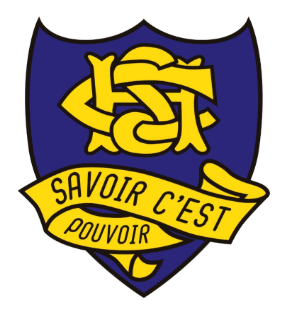 11 Modern HistoryTopic ProposalHistorical Investigation of World War One11 Modern HistoryTopic ProposalHistorical Investigation of World War OneName:  Name:  Date submitted:  My research topic:It is important to select a topic that incorporates an issue that will allow you to explore different historical perspectives and interpretations from historians.My research topic:It is important to select a topic that incorporates an issue that will allow you to explore different historical perspectives and interpretations from historians.My research topic:It is important to select a topic that incorporates an issue that will allow you to explore different historical perspectives and interpretations from historians.My proposed question:A good research question will focus your work and provide direction for your next steps.  A good research question will set boundaries to help you figure out where to go next.  It will help you to think about what evidence you need to collect. My proposed question:A good research question will focus your work and provide direction for your next steps.  A good research question will set boundaries to help you figure out where to go next.  It will help you to think about what evidence you need to collect. My proposed question:A good research question will focus your work and provide direction for your next steps.  A good research question will set boundaries to help you figure out where to go next.  It will help you to think about what evidence you need to collect. Research methodology:What sources have you identified to support you to answer your question?  Are there particular books, articles or websites that you have found?  List them here.Research methodology:What sources have you identified to support you to answer your question?  Are there particular books, articles or websites that you have found?  List them here.Research methodology:What sources have you identified to support you to answer your question?  Are there particular books, articles or websites that you have found?  List them here.Comments on your preliminary investigation:What have you found interesting?  What has been easy so far?  What has been challenging?Comments on your preliminary investigation:What have you found interesting?  What has been easy so far?  What has been challenging?Comments on your preliminary investigation:What have you found interesting?  What has been easy so far?  What has been challenging?Feedback from teacher:Feedback from teacher:Feedback from teacher:Date:Date:Topic approved:  Yes / No11 Modern HistorySource AnalysisHistorical Investigation of World War One11 Modern HistorySource AnalysisHistorical Investigation of World War OneSource:  Insert an image of your source here.Source:  Insert an image of your source here.Source:  Insert an image of your source here.Citation: Include relevant details including name of author / publisher, title and year.Citation: Include relevant details including name of author / publisher, title and year.Reference: Include the URL / name of the book where you retrieved the source.Nature of the source:What is it?  Is it a primary or secondary source?  Where is it from?What is it?  Is it a primary or secondary source?  Where is it from?Perspective:Whose point of view? What options are evident in this source?  Are any facts missing?  Consider how the source is presented – why has the author presented it like this?Whose point of view? What options are evident in this source?  Are any facts missing?  Consider how the source is presented – why has the author presented it like this?Reliability:Can I trust it? Is this source consistent with other sources on the topic?  Are there other sources that could support the information given in this source?  Consider when and where the source was published – does this give the source credibility?Can I trust it? Is this source consistent with other sources on the topic?  Are there other sources that could support the information given in this source?  Consider when and where the source was published – does this give the source credibility?Usefulness:What does it tell me? Is it relevant to what is being asked?  Has the source revealed an insight into the question?  Is the source useful in providing the information required to help answer the question?What does it tell me? Is it relevant to what is being asked?  Has the source revealed an insight into the question?  Is the source useful in providing the information required to help answer the question?